Załącznik do ogłoszenia o naborze kandydatów na członków komisji konkursowej do opiniowania złożonych ofert w otwartym konkursie ofert na realizację zadania publicznego powiatu grudziądzkiego w roku 2020 z zakresu udzielania nieodpłatnej pomocy prawnej, nieodpłatnego poradnictwa obywatelskiego oraz edukacji prawnej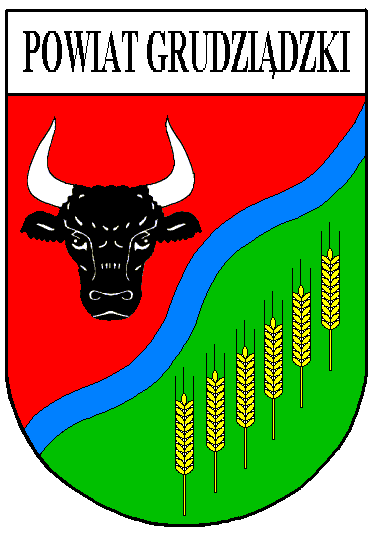 FORMULARZ ZGŁOSZENIOWYNabór na kandydata na członka Komisji konkursowej do opiniowania złożonych ofert w otwartym konkursie ofert na realizację zadania publicznego Powiatu Grudziądzkiego w roku 2020 z zakresu udzielania nieodpłatnej pomocy prawnej, nieodpłatnego poradnictwa obywatelskiego oraz edukacji prawnejImię i nazwisko kandydata na członka komisji:Adres i dane kontaktowe kandydata:Posiadane przez kandydata doświadczenie, kwalifikacje i umiejętności niezbędne do pracy w komisji konkursowej:Oświadczenie:Wyrażam zgodę na zgłoszenie mojej osoby do komisji konkursowej do opiniowania złożonych ofert w otwartym konkursie ofert na realizację zadania publicznego Powiatu Grudziądzkiego w roku 2019 z zakresu udzielania nieodpłatnej pomocy prawnej, nieodpłatnego poradnictwa obywatelskiego oraz  edukacji prawnejOświadczam, że nie byłam/em karany za przestępstwa umyślne lub przestępstwa skarbowe oraz, że korzystam w pełni z praw publicznych i posiadam pełna zdolność do czynności prawnych.Wyrażam zgodę na gromadzenie i przetwarzanie moich danych osobowych dla celów związanych z realizacją procedury konkursowej dotyczącej rozpatrywania ofert organizacji pozarządowych na realizację zadania publicznego, wyłącznie dla celów konkursu, zgodnie z rozporządzeniem Parlamentu Europejskiego i Rady (UE) 2016/679  z dnia 27 kwietnia 2016 r. w sprawie ochrony osób fizycznych w związku z przetwarzaniem danych osobowych  i w sprawie swobodnego przepływu takich danych oraz uchylenia dyrektywy 95/46/WE (ogólne rozporządzenie o ochronie danych).………………………………………………..czytelny podpis kandydata na członka komisjiDANE ORGANIZACJI POZARZĄDOWEJ LUB PODMIOTU WYMIENIONEGO W ART. 3 UST. 3 USTAWY O DZIAŁALNOŚCI POŻYTKU PUBLICZNEGO I O WOLONTARIACIE, WSKAZUJĄCEJ KANDYDATA:Nazwa organizacji: ……………………………………………………………………………………….Adres organizacji: ………………………………………………………………………………………...Nr KRS lub innego właściwego rejestru: …………………………………………………………………Imię i nazwisko oraz pełniona funkcja osoby/osób wskazującej/wskazujących kandydata w imieniu jej Organizacji: ………………………………………………………………………………………………………………………………………………………………………………………………………………………………………………………………………………………………………………………………………..………………………………………………..   czytelny podpis osoby/osób wskazującej/wskazującychwg KRS lub innego właściwego rejestruadres do korespondencji:adres e – mail:nr telefonu: